ART- Roman ArtLesson 2:LO: To use colours to add detail to the sketch.HOM: To use past knowledge.Look at the Roman artefact pictures.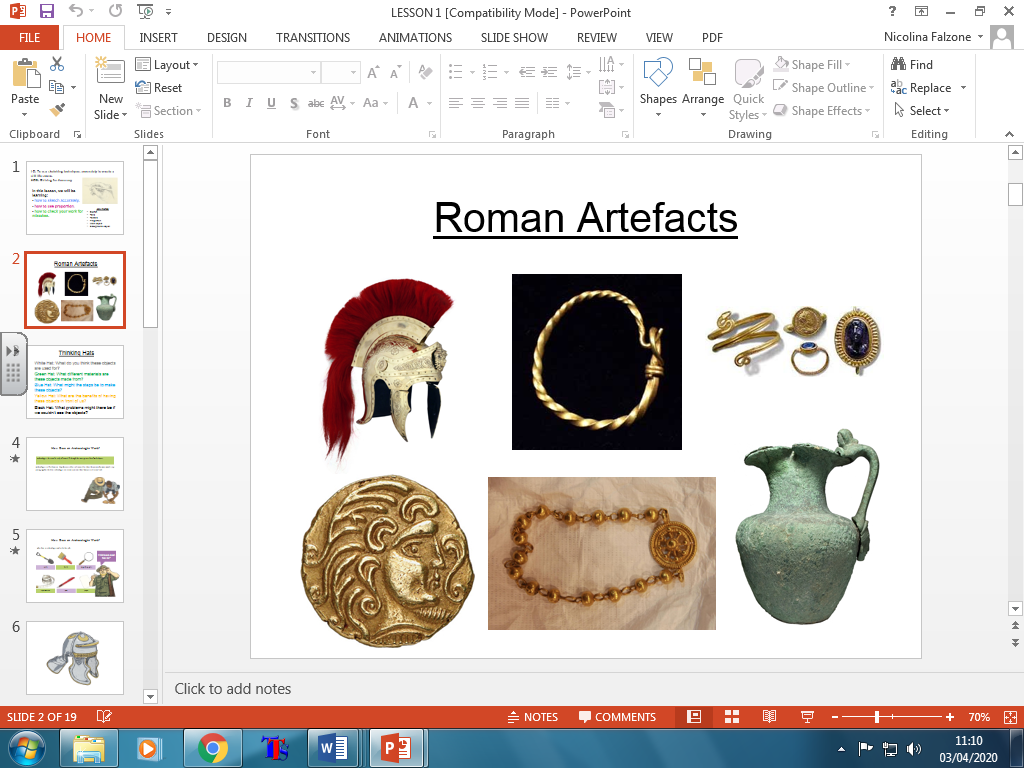 TASK: Use the images of the Roman artefacts and add colour to the sketch you made in the previous lesson. Remember, that you can try to blend the colours to show tone, light and shade. 